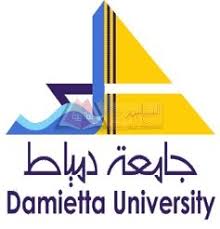 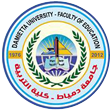        كلية التربيةقسم المناهج وطرق التدريس   الفصل الدراسى الثاني    2019  / 2020التكليف البحثيلمقرر التدريب الميداني(الدبلوم المهنى – شعبة مناهج وبرامج )السؤال الأول      خطط لدرس – فى مجال تخصصك -  بصورة تعكس اتساق الأهداف مع الإجراءات مع التقويم.-----------------------------------------------------------------------------------------------------------------------------------------------------------------------------------------------------------------------------------------------------------------------------------------------------------------------------------------------------------------------------------------------------------------------------------------------------------------------------------------------------------------------------------------------------------------------------------------------------------------------------------------------------------------------------------------------------------------------------------------------------------------------------------------------------------------------------------------------------------------------------------------------------------------------------------------------------------------------------------------------------------------------------------------------------------------------------------------------------------------------------------------------------------------------------------------------------------------------------------------------------------------------------------------------------------------------------------------------------------------------------------------------------------------------------------------------------------------------------------------------------------------------------------------------------------------------------------------------------------------------------------------------------------------------------------------------------------------------------------------------------------------------------------------------------------------------------------------------------------------------------------------------------------------------------------------------السؤال الثاني:ما مقترحاتك لتطوير التدريب التدريب الميداني؟------------------------------------------------------------------------------------------------------------------------------------------------------------------------------------------------------------------------------------------------------------------------------------------------------------------------------------------------------------------------------------------------------------------------------------------------------------------------------------------------------------------------------------------------------------------------------------------------------------------------------------------------------------------------------------------------------------------------------------------------------------------------------------------------------------------------------------------------------------------------------------------------السؤال الثالث-اذكر في نقاط محددة أهم العقبات والمشكلات التي واجهتك أثناء فترة التدريب الميداني وكيف تغلبت عليها؟------------------------------------------------------------------------------------------------------------------------------------------------------------------------------------------------------------------------------------------------------------------------------------------------------------------------------------------------------------------------------------------------------------------------------------------------------------------------------------------------------------------------------------------------------------------------------------------------------------------------------------------------------------------------------------------------------------------------------------------------------------------------------------------------------------------------------------------------------------------------------------------------